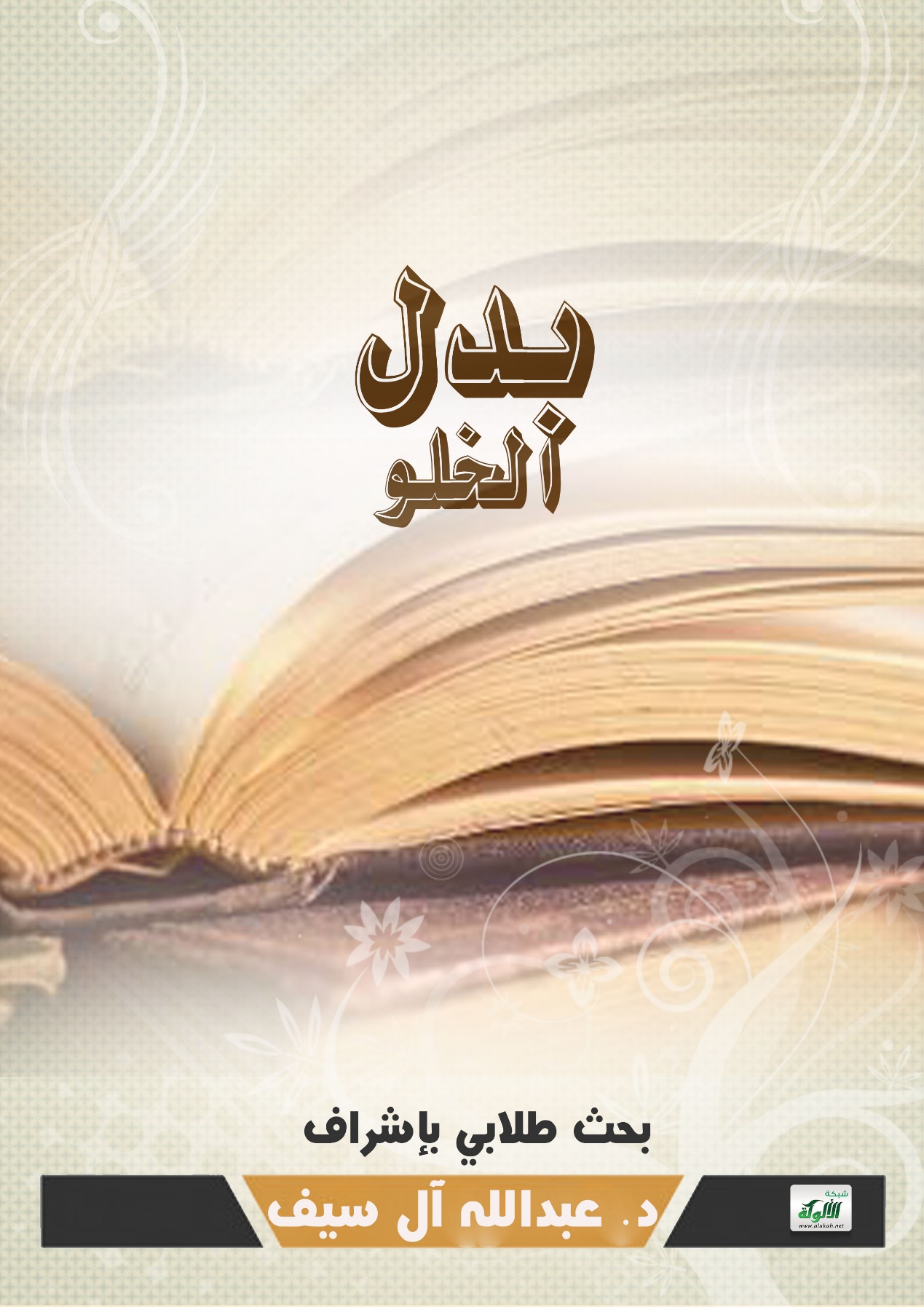 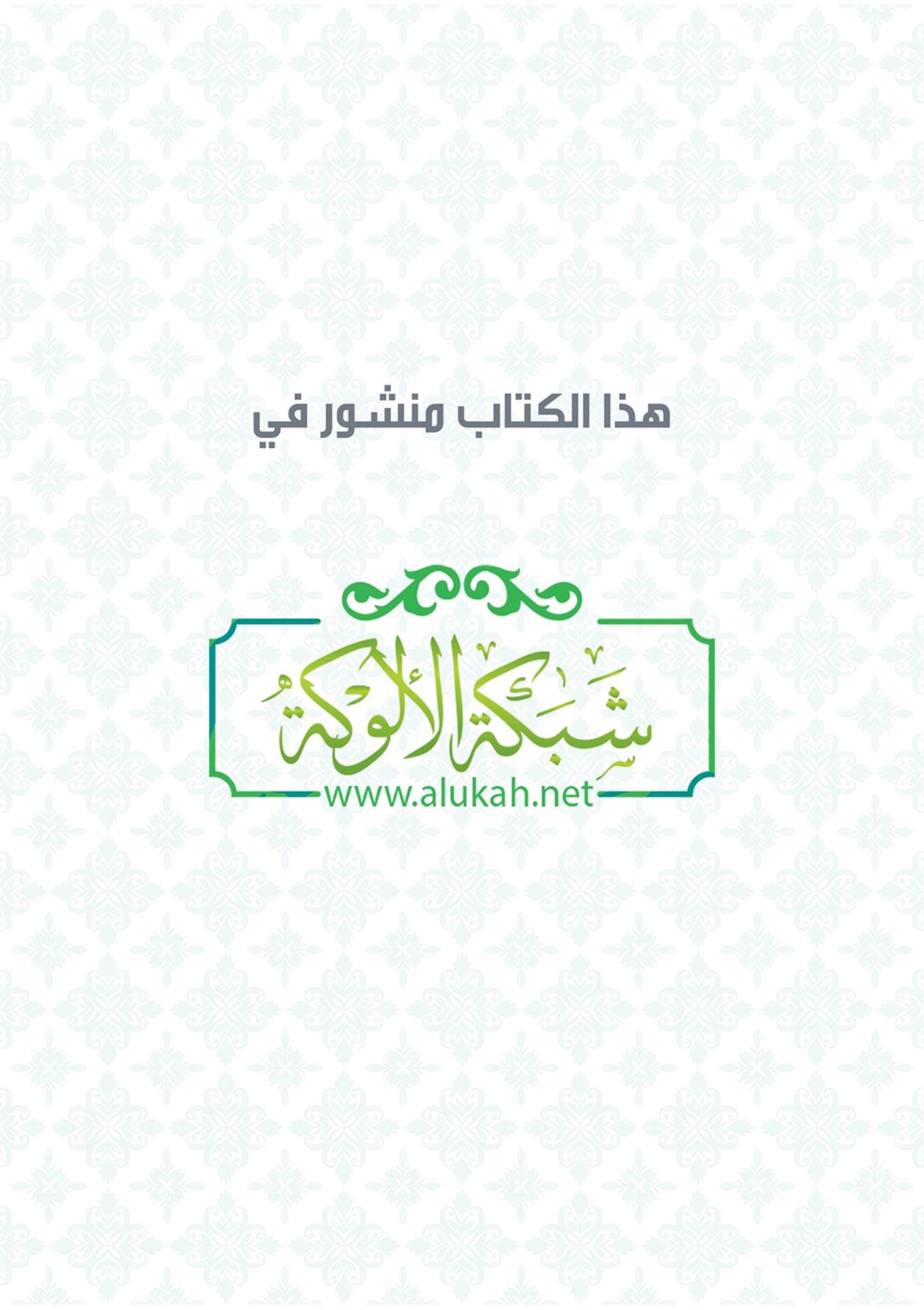 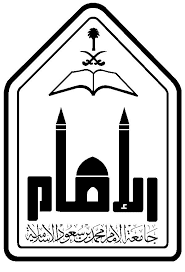 بدل الخلو (بعد التعديل)ورقة عمل في مقرر فقه المعاملات الماليةإشراف الشيخ:أ.د. عبد الله آل سيف.إعداد الطالبة:بدور المهيدبالعام الجامعي1437-1438هبسم الله الرحمن الرحيمإن الحمد لله نحمده ونستعينه ونستغفره ونتوب إليه، ونعوذ بالله من شرور أنفسنا ومن سيئات أعمالنا، من يهده الله فلا مضل له، ومن يضلل فلا هادي له.وأشهد أن لا إله إلا الله وحده لا شريك له، وأشهد أن محمداً عبده ورسوله، صلى الله عليه وعلى آله وأصحابه ومن تبعهم بإحسان إلى يوم الدين، وسلم تسليماً كثيراً.أما بعد: فهذه ورقة عمل في مقرر فقه المعاملات المالية بعنوان (بدل الخلو)، وفيها: مطلبان.المطلب الأول: تعريف بدل الخلو في اصطلاح الفقهاء :بدل الخلو من المصطلحات الحديثة نسبياً، عُرّف بعدة تعريفات اخترت منها تعريف الدكتور وهبه الزحيلي: هو مبلغ من المال يدفعه الشخص نظير تنازل المنتفع بعقار (أرض أو دار أو محل أو حانوت) عن حقه في الانتفاع به. وهذا التعريف من أكثر التعاريف بياناً لمعنى بدل الخلو.المطلب الثاني: صور بدل الخلو وحكمها: وفيه أربع صور:1-الصورة الأولى: أن يأخذ المالك أو ناظر الوقف بدل الخلو من المستأجر عند العقد.تصوير المسألة: أن يكون المالك محتاجاً إلى مال يبني به أرضه، أو مال يستعجل الحصول عليه. فيأخذ من الراغبين في استئجار الحوانيت مبالغ بدل الخلوات مقدما ليتمكن من البناء على أن يكون للمستأجر الذي بذل بدل الخلو حانوت معين منها، ويتفق الطرفان على أجرة شهرية أو سنوية، فوق بدل الخلو، تكون في الغالب أقل من أجر المثل بنسبة النصف أو أكثر أو أقل. التكييف الفقهي للمسألة: يكيف على أنه من باب تجزئة الأجرة أي تقسيمها إلى معجلٍ ومؤجل.اتفق الأئمة في الجملة على جواز أخذ المالك أو ناظر الوقف بدل الخلو من المستأجر. واستدلوا: بالقاعدة الشرعية العبرة في العقود بالمعنى لا باللفظ. 2- الصورة الثانية: أن يأخذ المستأجر بدل الخلو من المالك. تصوير المسألة: استأجر بيتاً لمدة سنة وبعد مضي أربعة أشهر أراد المالك منه إخلاء البيت، فرفض المستأجر وتمسك بالعقد إلا إذا أعطاه المالك بدلاً – هذا البدل في الحقيقة قيمة المدة المتبقية المتفق عليها سابقاً-. التكييف الفقهي للمسألة: أنه إقالة من العقد. سبب الخلاف: الإقالة هل هي فسخ أو بيع جديد.  تحرير محل الخلاف: بعد انتهاء مدة العقد لا يجوز أخذ بدل الخلو، لأنه لا حق له فيه.   اختلف الفقهاء في أخذ بدل الخلو قبل انتهاء المدة على قولين -بناءً على خلافهم في مسألة الإقالة هل هي فسخ أو بيع-:  القول الأول: لا يجوز أخذ بدل الخلو، وهو المذهب عند الحنابلة، وقول عند الحنفية، والشافعية.  بناءً على أن الإقالة فسخ، فالفسخ لا يجوز إلا بنفس العوض المتعاقد عليه. القول الثاني: يجوز أخذ بدل الخلو، وهذا مذهب المالكية، وقول عند الحنفية، والشافعية، والحنابلة.بناءً على أن الإقالة بيعٌ جديد، فيجوز دفع الزيادة عن الأجرة المقبوضة نظير الفسخ، لأن الإجارة بيع منافع.3- الصورة الثالثة: أن يأخذ المستأجر بدل الخلو من مستأجر آخر.تصوير المسألة: استأجر محلاً لمدة سنة وأجرى عليه تحسينات -أو صار للمحل أهمية اقتصادية-، وكثر طلّابه، فيطلبون منه التنازل عن المحل مقابل مبلغ من المال-بدل الخلو- ليحلوا محله في استيفاء المدة الباقية.التكييف الفقهي: يكيف على مسألة ما يملكه المستأجر من العين المؤجرة هل هو المنفعة أو الانتفاع، ومدى انتفاع المستأجر من العين المؤجرة، وهل يجوز له تأجيرها لغيره؟.سبب الخلاف: ما الذي يملكه المستأجر من العين المؤجرة هل يملك المنفعة أو الانتفاع؟تحرير محل الخلاف:1/الحالة الأولى: لا يجوز أن يأخذ بدل الخلو من المستأجر الآخر بعد نهاية مدة الإجارة، لأنه يكون تصرفاً في ملك الغير ولا حق له في التصرف إلا بإذن مالكه.2/ الحالة الثانية: يأخذ بدل الخلو من المستأجر الآخر قبل نهاية مدة الإجارة: إذا رضي المالك فلا مانع من أخذ بدل الخلو من مستأجر آخر.*أما إذا لم يرض المالك فاختلف الفقهاء في هذه المسألة بناءً على خلافهم في مسألة مدى انتفاع المستأجر بالعين المؤجرة وهل يجوز له تأجيرها لغيره؟ وهل يملك المنفعة أو الانتفاع، الخلاف على قولين:  القول الأول: أنه يملك المنفعة فيجوز له التنازل عما استأجره لشخص آخر مقابل بدل.وإليه ذهب الحنفية، والمالكية، والشافعية، وهو المذهب عند الحنابلة.القول الثاني: أنه يملك الانتفاع فلا يصح تأجير ما استأجره، وإليه ذهب بعض الحنابلة.أدلة القول الأول القائلين بجواز تأجير ما استأجره: 1/ أن الإجارة تمليك منفعة يجوز له استيفاؤها بنفسه أو بغيره، قياساً على البيع.2/ عملاً بالعرف والعادة، بناءً على القاعدة الشرعية العادة محكمة. أدلة القول الثاني القائلين بعدم صحة تأجير ما استأجره: المنافع ليست من ضمان المستأجر، فلا يصح له التصرف فيها قياساً على بيع المكيل والموزون قبل قبضه.يناقش: أن هذا قياس مع الفارق، لأن قبض العين المؤجرة قام مقام قبض المنافع.الترجيح: الراجح -والله أعلم- جواز أخذ بدل الخلو، لقوة أدلتهم ومناقشة أدلة القول الثاني، ولأن عرف الناس على جواز أخذ بدل الخلو، ويعتبرونه جزءً من الأجرة وإن سمي بغير اسمها.4 ـ الصورة الرابعة: أن يأخذ المستأجر للوقف بدل الخلو من شخص آخر.تصوير المسألة: أن تكون هناك أرض موقوفة لكن منفعتها متعطلة بالكلية، إذ لا بد من عمارتها لينتفع بها ولا ريع يكفي لذلك، فيتفق الناظر مع من يعمرها بإقامة دور فيها على أن تكون الأجرة مناصفة بينهما أو نحو ذلك، فالعامر لها نصيبه من الأجرة ويسمى (خلواً).  التكييف الفقهي: مبني على مدى انتفاع المستأجر بالعين المؤجرة، وما يملكه المستأجر من العين المؤجرة هل هو المنفعة أو الانتفاع؟ وهل يملك تأجير ما استأجره؟.سبب الخلاف: ما الذي يملكه المستأجر من العين المؤجرة هل يملك المنفعة أو الانتفاع؟تحرير محل الخلاف: لا يجوز أن يأخذ بدل الخلو من المستأجر الآخر بعد نهاية مدة الإجارة، لأنه يكون تصرفاً في ملك الغير ولا حق له في التصرف إلا بإذن ناظر الوقف.اختلف الفقهاء في جواز أخذ بدل الخلو في العقارات الموقوفة بناء على اختلافهم في مسألة ما يملكه المستأجر من العين المستأجرة هل هو المنفعة أو الانتفاع، الخلاف على قولين:القول الأول: جواز أخذ بدل الخلو في العقارات الموقوفة. وهذا مذهب متأخري المالكية، وقول بعض الحنفية، ورواية عن الشافعية، ورواية عن الحنابلة.القول الثاني: لا يجوز أخذ بدل الخلو في العقارات الموقوفة.وإليه ذهب الشرنبلالي من الحنفية، وبعض الحنابلة.أدلة القول الأول القائلين بجواز أخذ بدل الخلو في العقارات الموقوفة: 1/عملاً بعرف الناس وعادتهم في جواز التصرف في الخلو، بناءً على القاعدة الشرعية العادة محكمة.نوقش: أن هذا العرف خاص وليس عام فلا اعتبار له.أجيب عن المناقشة: العرف الخاص أفتى باعتباره كثير من العلماء.  2/ حاجة الناس للتصرف في الأوقاف على وجه الخلو، لا مخالفة فيه لنص شرعي أو إجماع فيبقى على الأصل وهو الإباحة. أدلة القول الثاني القائلين بعدم جواز أخذ بدل الخلو في العقارات الموقوفة:1/ أخذ بدل الخلو يؤدي إلى قرض جرّ نفعاً. نوقش: أنه من باب المعاوضة لا من باب القرض. 2/ أخذ بدل الخلو فيه غرر وجهالة، لأن المال في مقابل مدة ومنفعة مجهولة. نوقش: لا يسلم بوجود الغرر إذا حددت المنفعة والمدة.  الترجيح: الراجح -والله أعلم- صحة أخذ بدل خلو العقارات الموقوفة، وذلك لما يلي:1/ لما فيه من مصلحة إعمار الوقف، ومن ثم تحقق منفعته. 2/ عدم وجود ما يمنع شرعاً من أخذ بدل الخلو، فيبقى على الإباحة الأصلية.وإباحة أخذ الخلو في العقارات الموقوفة بشروط: 1.أن يصرف المبلغ في مصلحة الوقف وعلى الوجه الشرعي.2 ـ ألا يكون للوقف ريعٌ يعمر منه فإن كان فلا حاجة للخلو.3 ـ ألا تقل أجرة الوقف عن أجرة المثل.بسم الله الرحمن الرحيمالحمد لله رب العالمين والصلاة والسلام على سيدنا محمد خاتم النبيين وعلى آله وصحبه أجمعينقرار رقم: 31 (6/4) [1] بشأن بدل الخلو.إن مجلس مجمع الفقه الإسلامي الدولي المنعقد في دورة مؤتمره الرابع بجدة في المملكة العربية السعودية من 18-23 جمادى الآخرة 1408 الموافق 6 – 11 شباط ( فبراير ) 1988م،بعد اطلاعه على الأبحاث الفقهية الواردة إلى المجمع بخصوص بدل الخلو وبناء عليه، قرر ما يلي:أولاً: تنقسم صور الاتفاق على بدل الخلو إلى أربع صور هي:أن يكون الاتفاق بين مالك العقار وبين المستأجر عند بدء العقد.أن يكون الاتفاق بين المستأجر وبين المالك وذلك في أثناء مدة عقد الإجارة أو بعد انتهائها.أن يكون الاتفاق بين المستأجر وبين مستأجر جديد، في أثناء مدة عقد الإجارة أو بعد انتهائها.أن يكون الاتفاق بين المستأجر الجديد وبين كل من المالك والمستأجر الأول، قبل انتهاء المدة، أو بعد انتهائها.ثانياً: إذا اتفق المالك والمستأجر على أن يدفع المستأجر للمالك مبلغاً مقطوعاً زائداً عن الأجرة الدورية – وهو ما يسمى في بعض البلاد خلواً –  فلا مانع شرعاً من دفـع هذا المبلغ المقطوع على أن يعد جزءاً من أجرة المدة المتفق عليها، وفي حالة الفسخ تطبق على هذا المبلغ أحكام الأجرة.ثالثاً: إذا تم الاتفاق بين المالك وبين المستأجر أثناء مدة الإجارة على أن يدفع المالك إلى المستأجر مبلغاً مقابل تخليه عن حقه الثابت بالعقد في ملك منفعة بقية المدة، فإن بدل الخلو هذا جائز شرعاً، لأنه تعويض عن تنازل المستأجر برضاه عن حقه في المنفعة التي باعها للمالك.أما إذا انقضت مدة الإجارة، ولم يتجدد العقد، صراحة أو ضمناً، عن طريق التجديد التلقائي حسب الصيغة المفيدة له، فلا يحل بدل الخلو، لأن المالك أحق بملكه بعد انقضاء حق المستأجر.رابعاً: إذا تم الاتفاق بين المستأجر الأول وبين المستأجر الجديد، في أثناء مدة الإجارة، على التنازل عن بقية مدة العقد، لقاء مبلغ زائد عن الأجرة الدورية، فإن بدل الخلو هذا جائز شرعاً، مع مراعاة مقتضى عقد الإجارة المبرم بين المالك والمستأجر الأول، ومراعاة ما تقضي به القوانين النافذة الموافقة للأحكام الشرعية.على أنه في الإجارات الطويلة المدة، خلافاً لنص عقد الإجارة طبقاً لما تسوغه بعض القوانين، لا يجوز للمستأجر إيجار العين لمستأجر آخر، ولا أخذ بدل الخلو فيها إلا بموافقة المالك.أما إذا تم الاتفاق بين المستأجر الأول وبين المستأجر الجديد بعد انقضاء المدة فلا يحل بدل الخلو، لانقضاء حق المستأجر الأول في منفعة العين.والله أعلم ؛؛ مهارة تخريج الفروع على القواعد الفقهية: مهارة تحرير محل النزاع:مهارة تحرير المصطلح الفقهي: مهارة الاستصلاح: مهارة إعمال الذريعة: 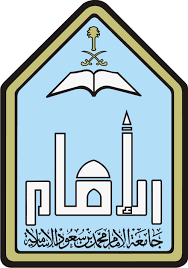 تحكيم بحث بدل الخلوللطالبة: بدور المهيدبمقدم في مقرر القضايا المالية المعاصرةإعداد الطالبة:هدى بنت محمد السُلطانإشراف صاحب الفضيلة الشيخ:أ.د عبدالله مبارك آل سيفالعام الجامعي:1437-1438هـبسم الله الرحمن الرحيمالحمد لله رب العالمين، والصلاة والسلام على الهادي الأمين، والسراج المبين، محمد بن عبدالله عليه أفضل صلاة, وأزكى تسليم, وبعد ...هذا تحكيم لبحث: بدل الخلو, للأخت الفاضلة: بدور المهيدب, وقد وجدته تميز بمزايا منها:استيفاء البحث جميع عناصره.رجوع الباحثة لكتب أهل الاختصاص.شمول المسائل أقوال المذاهب الأربعة.قيمة البحث وكبير ارتباطه بالواقع.تمييز المسائل بالأقوال والأدلة.بناء التكييف الفقهي في كل مسألة.خلوه من الأخطاء الإمائية, والنحوية.الاهتمام بعلامات الترقيم.إلا أن هناك بعض الاقتراحات والتنبيهات الاجتهادية التي يمكن التنبه إليها وهي كما يلي:أوردت الباحثة تعريف بدل الخلو للزُحيلي ثم أحالت المرجع إلى مجلة مجمع الفقه الإسلامي, انظر: ص1, حاشية 2.تكرر تعريف بدل الخلو, انظر: ص 1-2, حاشية 1-1 .ذكرت الطالبة أن بدل الخلو فيه أربع صور فتذكر الصورة ثم تصور المسألة, والأفضل أن تُبدلها بمسائل بدل صور ثم تصور المسألة.ذكرت القاعدة كدليل ولم تذكر وجه الدلالة لو أوردته لكان المعنى أوضح والربط أيسر, انظر: ص 2-6.تحرير محل النزاع لو ذكرت اتفق العلماء أنه بعد انتهاء مدة العقد لا يجوز أخذ بدل الخلو, ثم رجعت لكتب أهل العلم لكان أكثر دقة, انظر: ص 3.رجحت الباحثة في الصورة الثانية لبدل الخلو ولم تبين أن هذا ترجيحاً بل ظهر أنه تابع للقول السابق له, انظر ص4.أوردت الباحثة قول المالكية في الصورة الثانية ص 5, ثم ذكرت في حاشية 5 من الصفحة التالية ص6  أن المالكية ليس لهم قول في المسألة, فكيف الجمع بينهما؟ أو أيهما أصح؟سبب الخلاف والتكييف الفقهي اشتبها وتكرر مضمونهما فكلاهما راجع إلى ما يملكه المستأجر من العين المؤجرة هل هو المنفعة أم الانتفاع, انظر: ص 4-5-7الترجيح في المصور كلها جواز أخذ بدل الخلو فلو جمعت الترجيح في الصور وذكرت الحكم والضابط لكان أسلم من التكرار, انظر الترجيح: ص2-4-6-8 .أوردت الباحثة مناقشة للدليل, بلفظ يُناقش ثم أحالت المذكور إلى مرجع, والصحيح أن لفظ يُناقش لا يُحال لأنه من عند الباحث ولفظ نُوقش يُحال لأنه منقول, انظر: ص6 الحاشية 5.كثرة الرجوع توثيقاً لمجلة مجمع الفقه الإسلامي, انظر: ص 3 حاشية 1-2-3-4-5-7 .تشكيل البعض وترك الآخر, انظر: ص1.بعض علامات الترقيم تحتاج إلى أعادة نظر, انظر: ص8-5-4-3.مالخطوةالخطوةالخطوةالمثالالمثال1تعيين الفرعتعيين الفرعتعيين الفرعتعيين الفرعأخذ ناظر الوقف بدل الخلو من المستأجر عند العقد2تعيين مناط الفرع بفحصه وتحديد الأوصاف المناسبة فيهتعيين مناط الفرع بفحصه وتحديد الأوصاف المناسبة فيهتعيين مناط الفرع بفحصه وتحديد الأوصاف المناسبة فيهتعيين مناط الفرع بفحصه وتحديد الأوصاف المناسبة فيهالحصول على مقدار كبير من الأجرة معجلاً عند العقد ألا وهو (بدل الخلو)3حصر القواعد الفقهية ذات العلاقة بمناط الفرع، بالتتبع.حصر القواعد الفقهية ذات العلاقة بمناط الفرع، بالتتبع.حصر القواعد الفقهية ذات العلاقة بمناط الفرع، بالتتبع.حصر القواعد الفقهية ذات العلاقة بمناط الفرع، بالتتبع.قاعدة: الأمور بمقاصدها.قاعدة: العبرة في العقود بالمعنى لا باللفظ4فرز القواعد واستبعاد ذوات العلاقة الضعيفة بالفرع، بالسبر والتقسيمفرز القواعد واستبعاد ذوات العلاقة الضعيفة بالفرع، بالسبر والتقسيمفرز القواعد واستبعاد ذوات العلاقة الضعيفة بالفرع، بالسبر والتقسيمفرز القواعد واستبعاد ذوات العلاقة الضعيفة بالفرع، بالسبر والتقسيمنستبعد قاعدة: 5تعيين القاعدة الفقهية المخرج عليها فإن كانتقاعدة واحدة: ألحقت بهاقاعدة واحدة: ألحقت بهاقاعدة واحدة: ألحقت بها"العبرة في العقود بالمقاصد والمباني لا بالألفاظ والمعاني"، أو "الأمور بمقاصدها".5تعيين القاعدة الفقهية المخرج عليها فإن كانتأكثر من قاعدة:فإن تساوت في القوة ألحق بها جميعافإن تساوت في القوة ألحق بها جميعا-5تعيين القاعدة الفقهية المخرج عليها فإن كانتأكثر من قاعدة:وإن تفاوتت ألحق بالأقوى منهاوإن تفاوتت ألحق بالأقوى منها-6اختبار صحة التخريج بالتحقق من:اطراد أحكام الفرع مع القاعدة مع مراعاة ما قد يرد من تخلف لمقتضٍ آخراطراد أحكام الفرع مع القاعدة مع مراعاة ما قد يرد من تخلف لمقتضٍ آخراطراد أحكام الفرع مع القاعدة مع مراعاة ما قد يرد من تخلف لمقتضٍ آخراطرد حكم الفرع مع القاعدة كما في: جواز أخذ المالك للعقار بدل الخلو من المستأجر، من باب تعجيل جزء من أجرة المنفعة6اختبار صحة التخريج بالتحقق من:عدم ورود الاستثناء عليه بنص أو إجماععدم ورود الاستثناء عليه بنص أو إجماععدم ورود الاستثناء عليه بنص أو إجماعلم يرد استثناء للفرع بنص أو إجماع7تقرير حكم الفرع بتخريجه على القاعدةتقرير حكم الفرع بتخريجه على القاعدةتقرير حكم الفرع بتخريجه على القاعدةتقرير حكم الفرع بتخريجه على القاعدةمن استأجر من مالك أو ناظر وقف وطلب منه بدل الخلو فعليه دفعه له، لأنه يعتبر جزء من الأجرة معجلاً، تخريجاً على قاعدة: الأمور بمقاصدها.مالخطوةالخطوةالمثال1تحديد المسألةتحديد المسألةحكم أخذ المستأجر بدل الخلو من المالك.2تصوير المسألةتصوير المسألةاستأجر بيتاً لمدة سنة وبعد مضي أربعة أشهر أراد المالك منه إخلاء البيت، فرفض المستأجر وتمسك بالعقد إلا إذا أعطاه المالك بدلاً – هذا البدل في الحقيقة قيمة المدة المتبقية المتفق عليها سابقاً-.3حصر صور المسألة، بالاستقراءحصر صور المسألة، بالاستقراءصور المسألة لا تخرج عن أن تكون:ـ أن يأخذ المستأجر بدل الخلو من المالك بعد انتهاء مدة عقدهـ أن يأخذ المستأجر بدل الخلو من المالك قبل انتهاء مدة عقده بناءً على أن الإقالة بيع جديد.. أن لا يأخذ المستأجر بدل الخلو من المالك قبل انتهاء مدة عقده بناءً على أن الإقالة فسخ.4فرز الصور من حيث الاتفاق والاختلاف بــ:استبعاد الصور المتفق عليها يستبعد القول بأخذ المستأجر بدل الخلو بعد انتهاء مدة عقده، لأنه لا حق له فيه. 4فرز الصور من حيث الاتفاق والاختلاف بــ:تحديد الصورة محل النزاعأخذ المستأجر بدل الخلو من المالك قبل انتهاء مدة عقده5اختبار صحة تحديد محل النزاع، بفحص أقوال العلماء في صورة النزاع، فإن:تعدد حكمها باختلاف الاجتهاد؛ كان تحديد صورة النزاع صحيحاًمن قال أن الإقالة فسخ، قال لا يجوز أخذ بدل الخلو إلا بنفس العوض المتعاقد عليهومن قال أن الإقالة بيعٌ جديد، قال يجوز أخذ بدل الخلو، ودفع الزيادة عن الأجرة المقبوضة نظير الفسخ، لأن الإجارة بيع منافع5اختبار صحة تحديد محل النزاع، بفحص أقوال العلماء في صورة النزاع، فإن:اتحد؛ علمنا خطأ تحديد صورة النزاع-6تقرير محل النزاعتقرير محل النزاعهل أخذ المستأجر بدل الخلو من المالك فسخ أم بيع جديد ؟مالخطوةالخطوةالخطوةالخطوةالمثالتحديد المصطلح الفقهيتحديد المصطلح الفقهيتحديد المصطلح الفقهيتحديد المصطلح الفقهيبدل الخلوحصر معاني المصطلح بالنظر في:جذر مادة المصطلح وتصريفاتهجذر مادة المصطلح وتصريفاتهجذر مادة المصطلح وتصريفاتهتقول: أصل واحد يدل على تعري الشيء من الشيء، خلا الشيء يخلو، إذا فرغ حصر معاني المصطلح بالنظر في:موضوع المصطلح للتعرف على بابهموضوع المصطلح للتعرف على بابهموضوع المصطلح للتعرف على بابهموضوعه: مبلغ من المال يدفعه الشخص نظير تنازل المنتفع بعقار (أرض أو دار أو محل أو حانوت) عن حقه في الانتفاع به.بابه: كتاب البيوع- والوقف، خلو الحوانيتحصر معاني المصطلح بالنظر في:مقدمات الكتب الفقهيةمقدمات الكتب الفقهيةمقدمات الكتب الفقهية-حصر معاني المصطلح بالنظر في:كتب المصطلحات الفقهيةكتب المصطلحات الفقهيةكتب المصطلحات الفقهيةتنازل المرء عن الحق بعوض حصر معاني المصطلح بالنظر في:موارد المصطلح في كلام الفقهاء بالاستقراءموارد المصطلح في كلام الفقهاء بالاستقراءموارد المصطلح في كلام الفقهاء بالاستقراءيستعمل في أبواب الوقف، بمعنى اسم لما يملكه دافع الدراهم من المنفعة التي وقعت في مقابلة الدراهم تحديد المعنى المناسب للمصطلح، فإن كان:متفقاً عليه فيثبتمتفقاً عليه فيثبتمتفقاً عليه فيثبت-تحديد المعنى المناسب للمصطلح، فإن كان:مختلفاً فيه أو لم يحرر، فيحرر بالنظر في:دراسة تاريخ المصطلح بالنظر في:قائل المصطلح والمستعملين لهمستعمل في العصور المتأخرة، ولم يتعرض له الفقهاء المتقدمين، تكلم فيها خليل من المالكية، وأول من أفتى فيها ناصر الدين اللقاني من المالكية وقيل: أن الفقهاء المتقدمين تكلموا فيه وإن لم يصرحوا به وذلك عند كلامهم عن ملك المنفعة والانتفاع. تحديد المعنى المناسب للمصطلح، فإن كان:مختلفاً فيه أو لم يحرر، فيحرر بالنظر في:دراسة تاريخ المصطلح بالنظر في:نشأة المصطلح وظروف نشأته وتطورهنشأ المصطلح في مصر حيث انتشرت عندهم خلوات الحوانيتتحديد المعنى المناسب للمصطلح، فإن كان:مختلفاً فيه أو لم يحرر، فيحرر بالنظر في:المقارنة بين استعمالات الفقهاء للمصطلحالمقارنة بين استعمالات الفقهاء للمصطلحاستعمله الفقهاء بمعان عدة:أخذ المستأجر بدل الخلو من مستأجر آخرأخذ المستأجر بدل الخلو من المالك. أخذ المستأجر للوقف بدل الخلو من شخص آخر.أخذ المالك أو ناظر الوقف بدل الخلو من المستأجر عند العقد.تحديد المعنى المناسب للمصطلح، فإن كان:مختلفاً فيه أو لم يحرر، فيحرر بالنظر في:تعيين المعنى الراجح للمصطلح لموافقته لـــ:الأدلة والقواعد الشرعيةبدل الخلو: اسم لما يملكه دافع الدراهم من المنفعة التي وقعت الدراهم في مقابلتها.  تحديد المعنى المناسب للمصطلح، فإن كان:مختلفاً فيه أو لم يحرر، فيحرر بالنظر في:تعيين المعنى الراجح للمصطلح لموافقته لـــ:المعاني اللغويةاستعمال الخلو: خلا الشيء يخلو إذا فرغ، لأنه يخلي مكانه للآخر في مقابل بدل مالي حتى ينتفع به تحديد المعنى المناسب للمصطلح، فإن كان:مختلفاً فيه أو لم يحرر، فيحرر بالنظر في:تعيين المعنى الراجح للمصطلح لموافقته لـــ:كثرة الاستعمال-تحديد المعنى المناسب للمصطلح، فإن كان:مختلفاً فيه أو لم يحرر، فيحرر بالنظر في:تعيين المعنى الراجح للمصطلح لموافقته لـــ:قوة دلالته على المعنى-تقرير دلالة المصطلح الفقهيتقرير دلالة المصطلح الفقهيتقرير دلالة المصطلح الفقهيتقرير دلالة المصطلح الفقهياسم لما يملكه دافع الدراهم من المنفعة التي وقعت الدراهم في مقابلتها.  مالخطوةالخطوةالمثال1تعيين التصرفتعيين التصرفأخذ المالك أو ناظر الوقف بدل الخلو من المستأجر2تحديد ما يترتب عليه من مصالح ومفاسدتحديد ما يترتب عليه من مصالح ومفاسدمصلحة إعمار الوقف أو مصلحة استفادة الناس من أموالهم استفادة شرعية3التحقق من كونه داخلاً في الاستدلال المرسل، بأن يكون خاليا من: نص شرعي خاصلا نص على جواز أخذ بدل الخلو من المستأجر 3التحقق من كونه داخلاً في الاستدلال المرسل، بأن يكون خاليا من: علة شرعية منصوصة أو مستنبطةلا توجد علة شرعية منصوصة، أو مستنبطة في المسألة، بل نظر مصلحي. 5التحقق من كون مراعاة هذه المصالح مجانسة لتصرفات الشارع، بـ:النظر في بقية أنواع هذا الجنسأخذ المستأجر بدل الخلو من المالك أو من مستأجر آخر 5التحقق من كون مراعاة هذه المصالح مجانسة لتصرفات الشارع، بـ:ألا يكون غريبا لا يلائم قواعد الشريعةإعمار الأوقاف ملائم لنصوص الشرع وكلياته وقواعده، التي جاءت بمصلحة بنائها بحيث تؤدي الغاية منها. ولمصلحة حفظ أموال الناس 5التحقق من كون مراعاة هذه المصالح مجانسة لتصرفات الشارع، بـ:ألا يعارضها مفاسد راجحةلا يترتب عليه مفاسد راجحة، كربا أو قرض جر نفعاً أو غيره 6تقرير حكم التصرفتقرير حكم التصرفمشروعية أخذ بدل الخلو، استناداً إلى المصلحة المرسلةالخطوةالخطوةالخطوةالمثالتعيين التصرفتعيين التصرفتعيين التصرف(أخذ المستأجر للوقف بدل الخلو من مستأجر آخرأن تكون هناك أرض موقوفة لكن منفعتها متعطلة بالكلية، إذ لا بد من عمارتها لينتفع بها ولا ريع يكفي لذلك، فيتفق الناظر مع من يعمرها بإقامة دور فيها على أن تكون الأجرة مناصفة بينهما أو نحو ذلك، فالعامر لها نصيبه من الأجرة ويسمى (خلواً)تحديد الحكم الأصلي للتصرفتحديد الحكم الأصلي للتصرفتحديد الحكم الأصلي للتصرفالأصل في الأوقاف ألا يأخذ من غير ريعها، ولا يتصرف فيها إلا بما فيه مصلحة للوقف .فحص نتائج التصرف من حيث:كونه يفضي إلى مفسدة راجحةكونه يفضي إلى مفسدة راجحةمفسدة بقاء الوقف بلا فائدةفحص نتائج التصرف من حيث:كونه يفضي إلى مصلحة راجحةكونه يفضي إلى مصلحة راجحةبدل الخلو في مصلحة الوقف لأنه يؤدي إلى إعمار الوقف ومن ثم تحقق منفعته. التحقق من ضوابط الذريعة بمراعاة:كون الإفضاء:قطعيا أو غالبا على الظنعدم أخذ بدل الخلو يفضي غالياً إلى إهمال الوقف وعدم إقامته فلا يؤدي الغرض الموقوف من أجلهالتحقق من ضوابط الذريعة بمراعاة:كون الإفضاء:قريبا، لاقتضاء الطبع، أو كثرة الوقوع عادة-التحقق من ضوابط الذريعة بمراعاة:كون إعمال الذريعة ملائماً لجنس تصرفات الشارعكون إعمال الذريعة ملائماً لجنس تصرفات الشارعفي أخذ بدل الخلو إقامة للوقف بحيث يستفاد منه، وهو مقصد من مقاصد الشارع وهو حفظ الأموال، ولتحصيل مقصد الواقف التحقق من ضوابط الذريعة بمراعاة:ألا يكون هناك طريق آخر مشروع لمنع المفسدة أو تحقيق المصلحةألا يكون هناك طريق آخر مشروع لمنع المفسدة أو تحقيق المصلحة-التحقق من ضوابط الذريعة بمراعاة:ألا تكون الذريعة من جنس الأحكام التي هي موكولة إلى أمانة المكلفألا تكون الذريعة من جنس الأحكام التي هي موكولة إلى أمانة المكلف-إعمال الذريعةإعمال الذريعةإعمال الذريعةجواز أخذ بدل الخلو على العقارات الموقوفة